Приглашаем принять участие в Панельной сессии по мерам поддержки для молодых предпринимателей Приморского краяКогда: 26.05.2022 г., с 15:00 до 17:00Где: г. Владивосток, ул. Светланская, 22 (большой зал Правительства Приморского края, 1 этаж).Для кого: Для молодых и целеустремленных ребят и девушек (до 25 лет), планирующих начать свой бизнес, а также молодых предпринимателей.Практическая ценность:В ходе мероприятия слушатели узнают:- о возможности пройти бесплатное обучение, направленное на формирование и развитие предпринимательских компетенций,- о полезных для начинающих предпринимателей услугах, оказываемых Центром «Мой бизнес» на безвозмездной основе,  - об условиях получения грантовой поддержки для молодых предпринимателей до   500 тыс. руб.,- о льготных займах для малого бизнеса.Регистрация на мероприятие по ссылке:https://forms.gle/rKRRY7hM8NbdekgQA Участие бесплатное!Ссылка на YouTube трансляцию: https://youtu.be/ttzv2FhMc0w 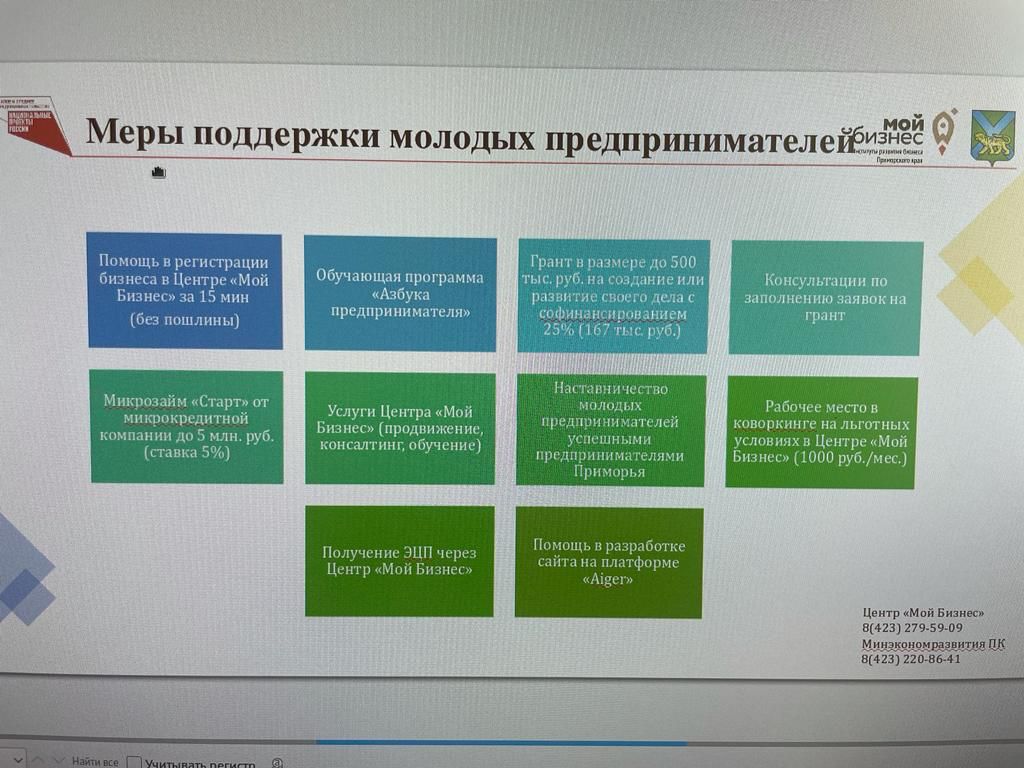 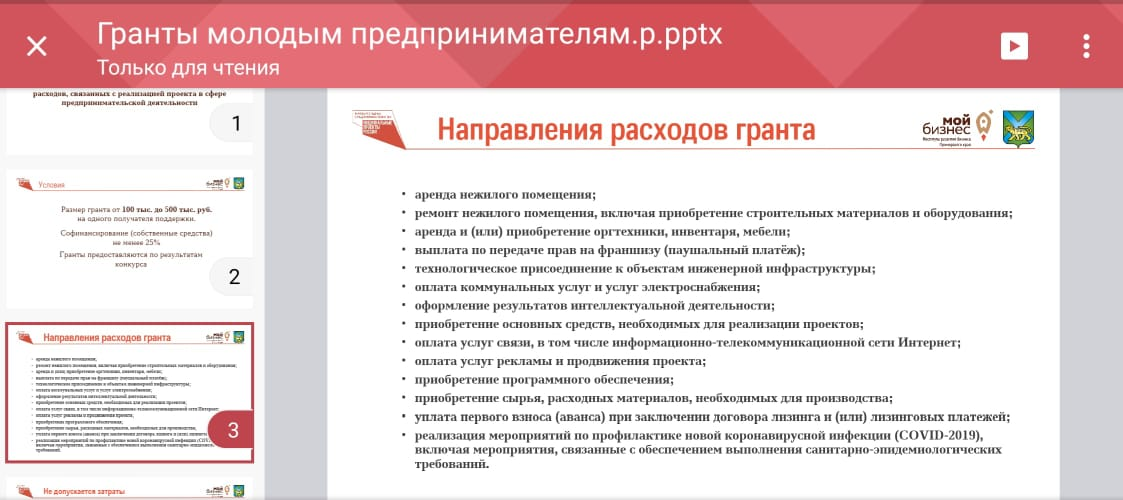 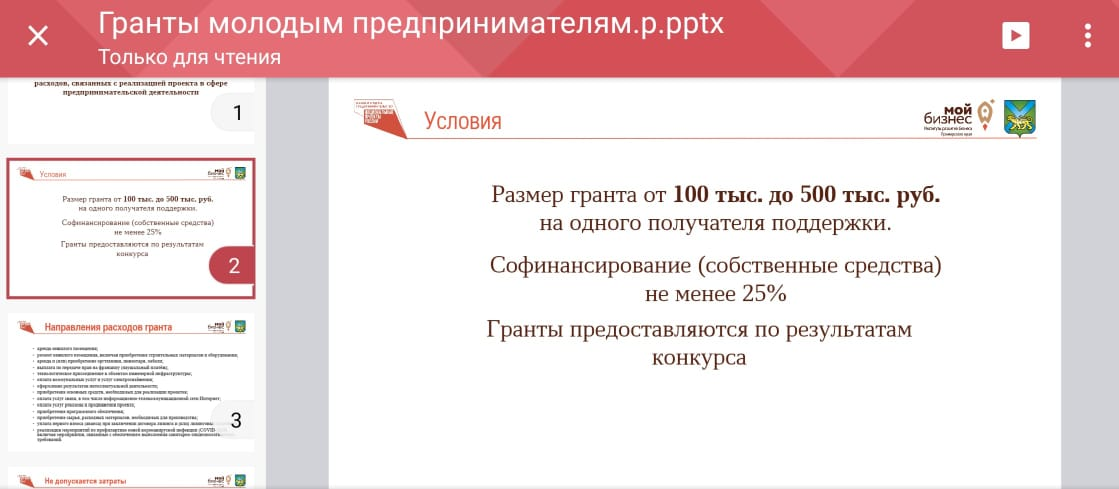 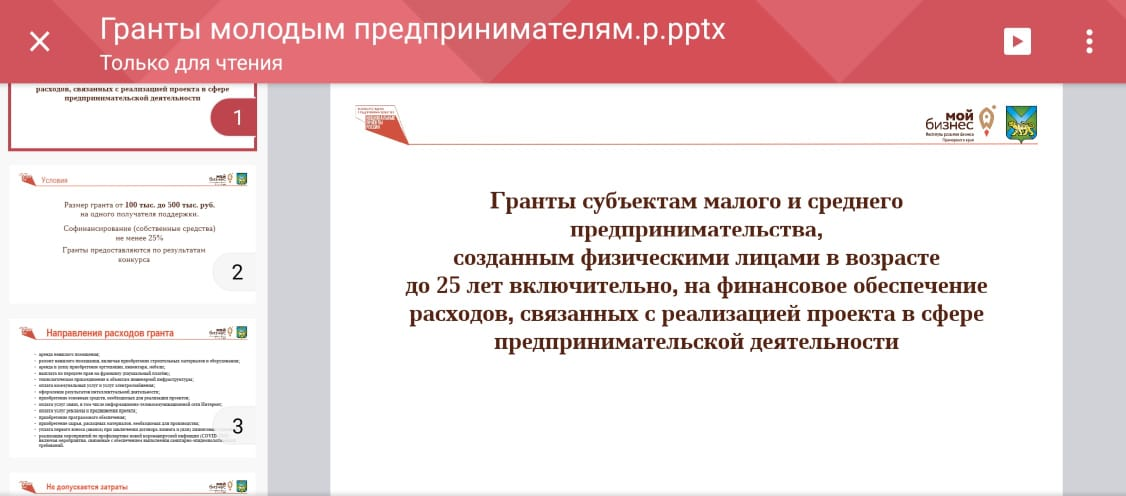 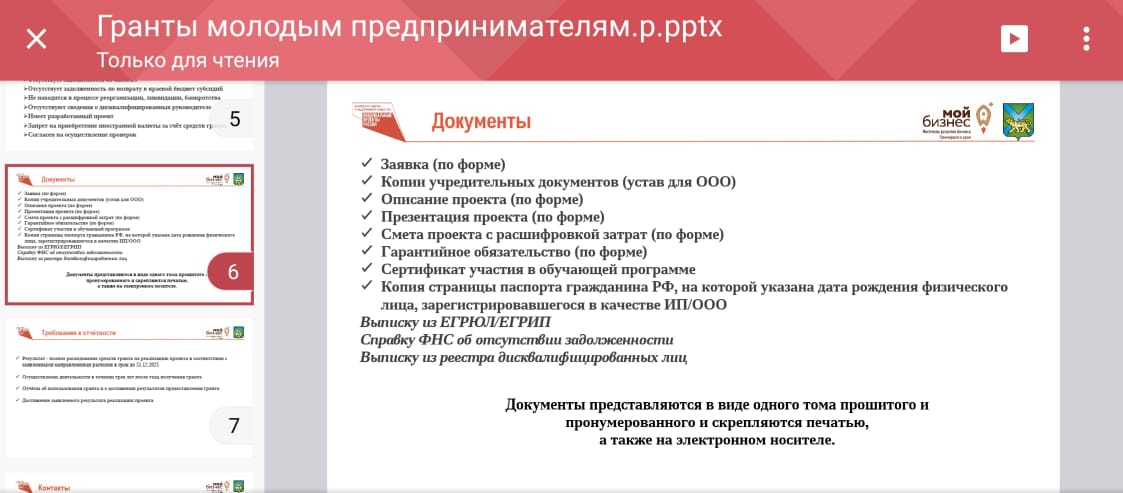 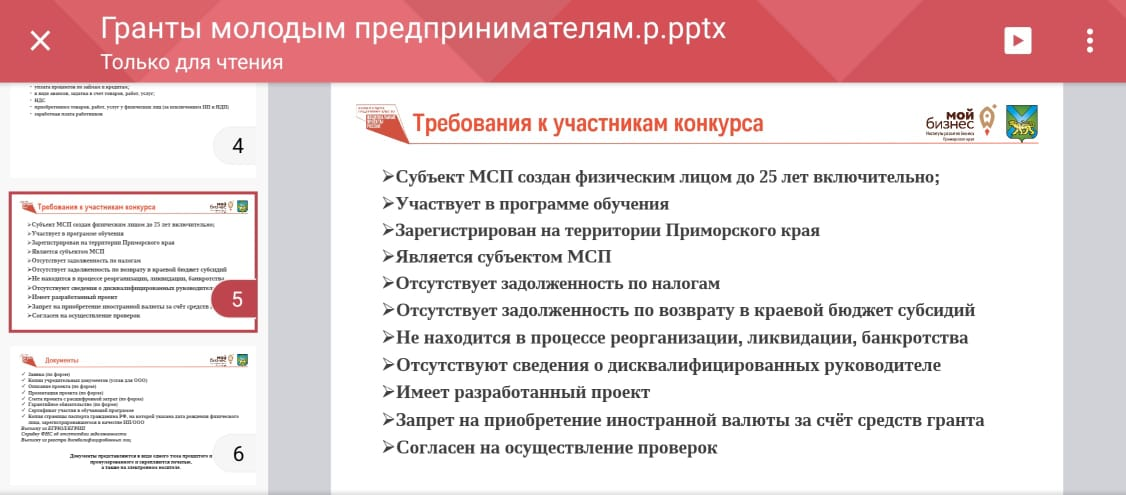 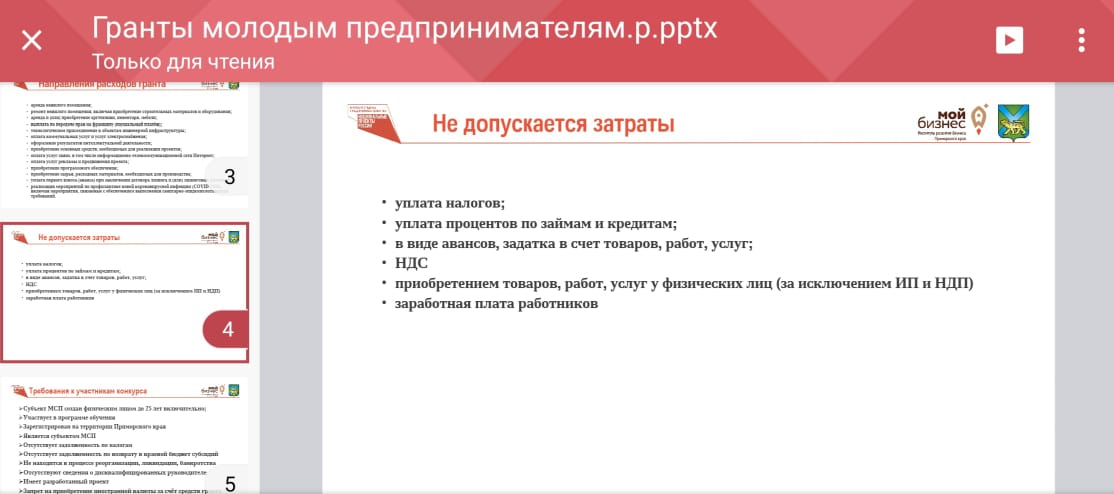 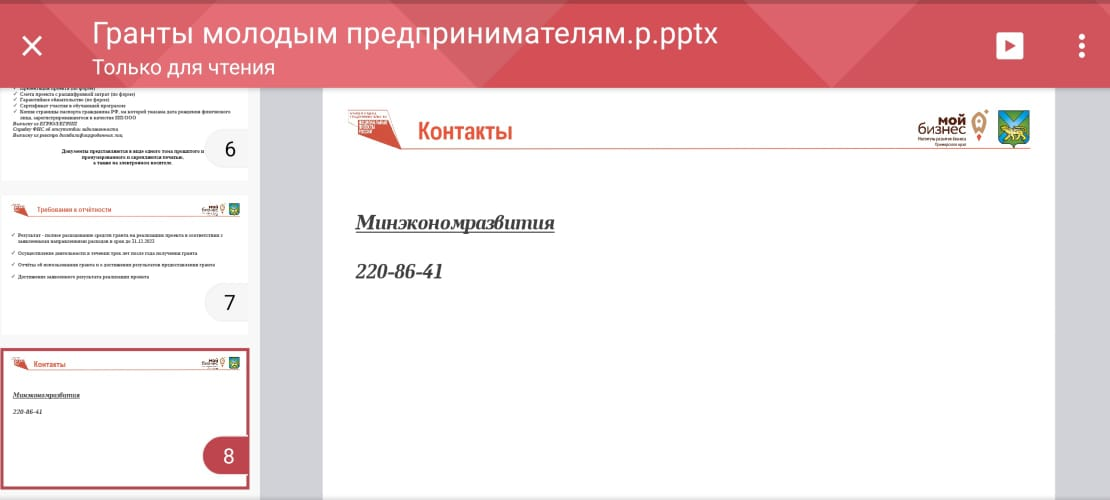 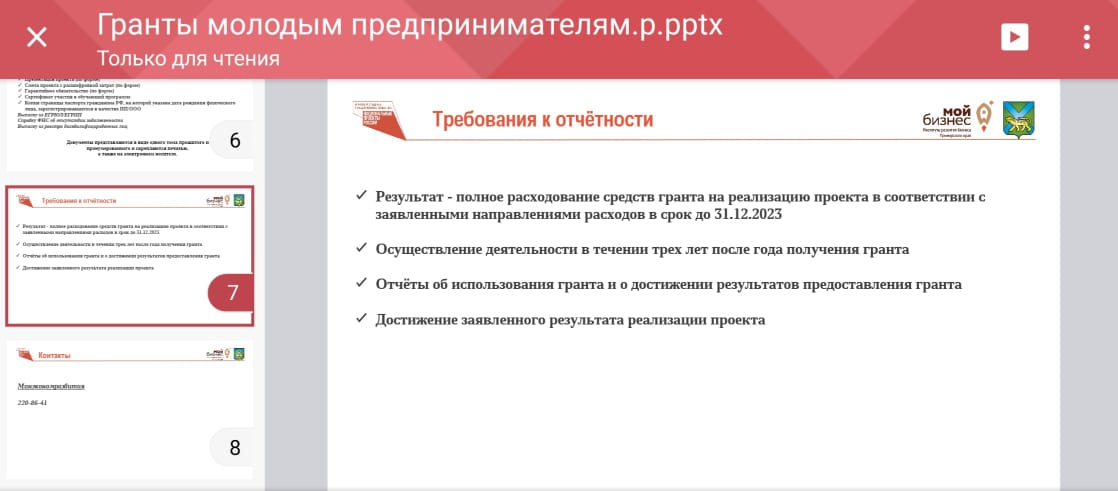 